Содержание: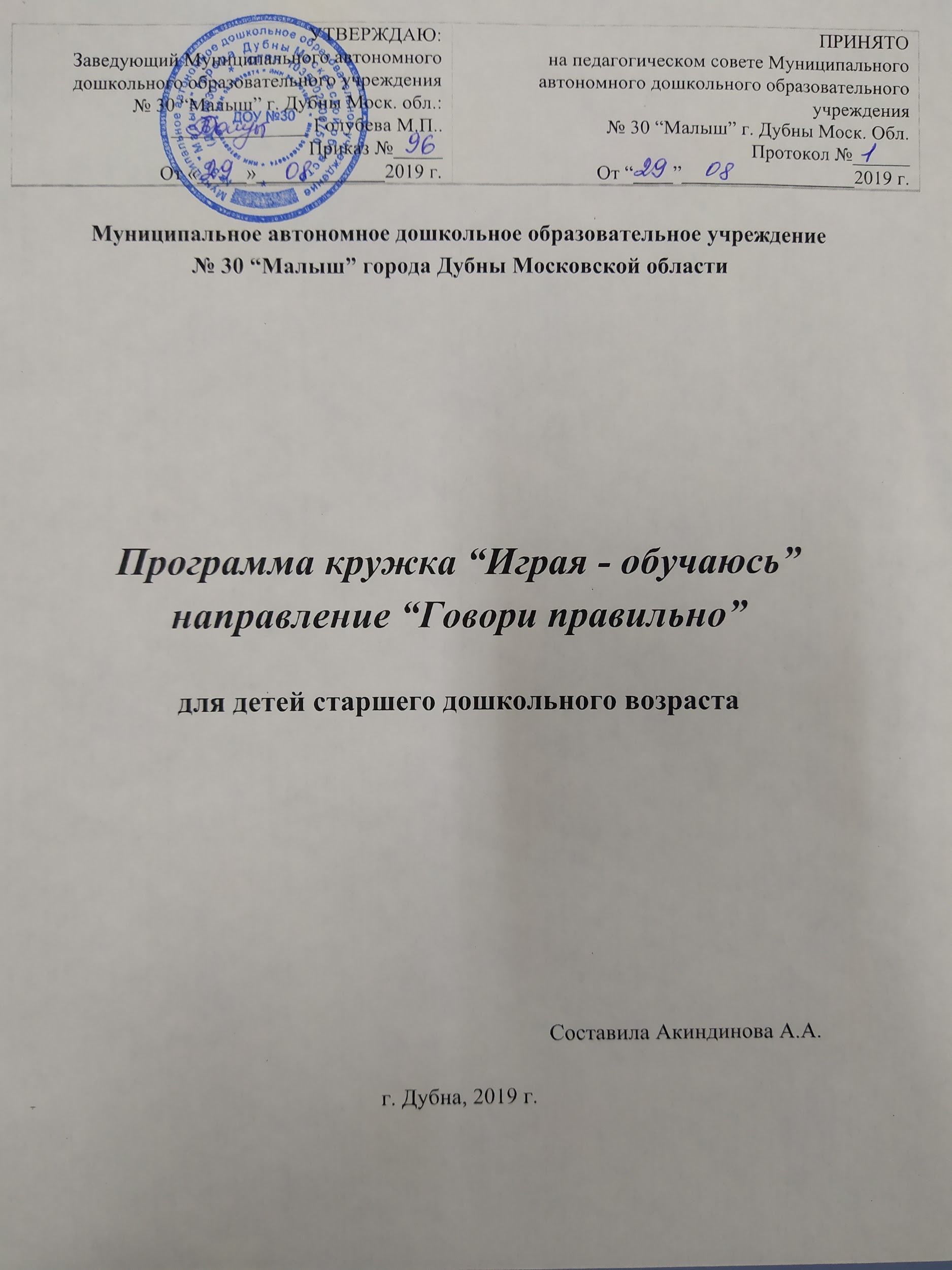 Пояснительная записка.Содержание программы.Планирование ООД.Приложение.перечень материалов для обследования речи.комплексы дыхательной гимнастики.печатные материалы.материалы для работы с родителямиСписок используемой литературы.1.Пояснительная записка.Развитие речи – одна из важнейших задач воспитания детей дошкольного возраста. Решение этой задачи предполагает совершенствование звуковой стороны речи ребенка, то есть произношения звуков, увеличение словарного запаса и формирование грамматического строя речи.Интеллектуальное воспитание ребенка неразрывно связано с его правильно поставленной речью. Речь ребенка формируется и развивается на примере речи окружающих его близких и родных ему людей. Ребенок, начинающий понимать обращенную к нему речь взрослых, с раннего детства пытается воспроизводить звуки и слова, учится воспринимать окружающий мир. Что влечет за собой развитие речи. Правильное и четкое произношение ребенку необходимо для того, чтобы его речь была понятной для окружающих, а неправильное произношение может мешать пониманию самим ребенком речи других.Если ребенок неправильно произносит отдельные звуки речи, то, следовательно, он неправильно выговаривает слова, строит предложения. Отсюда могут возникнуть трудности в общении ребенка со сверстниками и взрослыми: скоро он почувствует себя неполноценным, все чаще станет отмалчиваться, так постепенно будет развиваться неуверенность в себе. Такие дети, поступив в школу, очень плохо пишут и читают.Чем раньше будут приняты необходимые меры для улучшения речевого развития ребенка, тем полноценнее будет и его общее развитие. Кроме того, непринятие своевременных мер по формированию правильного звукопроизношения ведет к тому, что у ребенка при произнесении ряда звуков закрепится неправильная артикуляция, и исправить этот недостаток в дальнейшем будет довольно сложно.Программа логопедического кружка «Говорим правильно» по развитию и коррекции речи составлена для детей 5-7 лет, которые еще не посещают логопедическую группу или логопедические занятия.Программа решает одну из важнейших проблем  - развитие культуры речевого поведения ребенка в современном обществе.Занятия в кружке обогащают детей знаниями, формируют и развивают фиксированные коммуникативные знания, умения и качества личности – знание норм и правил общения, умения вступать в контакт, организовывать общение; коммуникабельность, уверенность, уступчивость, отзывчивость, любознательность, ответственность, самостоятельность, необходимые для жизни и обучения развитого зрительного восприятия и произвольного внимания.Развитие мелкой моторики и координации движений руки, решают сразу две задачи: во-первых, косвенным образом влияют на общее интеллектуальное развитие ребенка, во-вторых, готовят к овладению навыком письма, что в будущем поможет избежать многих проблем школьного  обучения.Формирование коммуникативной деятельности представляет собой особый вид познавательной детской деятельности, которая регулирует усвоение коммуникативного опыта. При этом решаются речевые задачи:пополняется словарный запас ребенка, развивается грамматический строй речи, связная речь, развивается графический навык.Цель программы: развитие речевой активности детей посредством инновационных технологий,  формирование интереса к выполнению графических упражнений, предупреждение нарушений и трудностей в овладении письмом.Задачи:Совершенствование навыка языкового анализа и синтеза;Развитие        фонематического     восприятия      и      фонематических представлений;Совершенствование      зрительного       восприятия,         памяти, пространственных представлений, зрительного анализа и синтеза;Совершенствование  синтаксических  и морфологических обобщений, слогового и морфологического анализа и синтеза слов;Коррекция звукопроизношения;Коррекция недостатков лексико-грамматического строя речи;Формирование    связной   речи     и     навыков   построения  связного высказывания;Развитие графо-моторных навыков.2.Содержание программыОбъем учебного материала соответствует возрастным, физиологическим  нормативам, что позволяет избежать переутомления и дезадаптации дошкольников. Занятия проводится учителем - логопедом  в группах и индивидуально в логопедическом кабинете 2 раза в неделю. Программа рассчитана на 1 год обучения для детей старшего дошкольного возраста.Количество занятий в неделю: 2 (1 - групповое, 1 - индивидуальное)Количество занятий в месяц: 8Количество занятий в год: 72Формы и методы работы:Дидактические игры и игровые упражнения.Занимательные задания и игры-соревнования.Изобразительная и творческая деятельность.Наглядный метод обучения и метод практических действий.Ориентировочно-исследовательская деятельность.Методы проблемно-поискового характера.Моделирование и кодирование информации.Занятия с использованием логопедических тренажеров.Занятия с использованием печатных материалов.Условия реализации Программы:1.Систематическое проведение занятий2.Обеспечение индивидуального и дифференцированного подхода.3.Создание условий для самостоятельной деятельности детей.4.Сотрудничество педагога с семьей.Виды работы с семьями воспитанников.1.Собрание кружка.2.Анкетирование.3.Индивидуальные беседы и консультации.4.Открытые занятия.5.Домашние задания для закрепления пройденных тем.3.Планирование ООД. Индивидуальные занятия планируются учителем - логопедом на основании диагностики. На каждого ребенка составляется индивидуальный план работы.План фронтальных занятий на год:Занятие № 1-2. Обследование речи.Обследование компонентов устной речи и артикуляционного аппарата. Оформление логопедического заключения. Определение направления работы.Занятие № 3. План фронтального занятия по теме «Грибы»Дыхательная гимнастика.Артикуляционная гимнастика.1. «Один - много». Образование мн.ч. ИС в родительном падеже. Гриб – грибы - грибов (белый гриб, подберезовик, подосиновик, сыроежка, волнушка, опенок, маслята; поганка, мухомор).2. «Съедобный – несъедобный». Подберезовик (какой гриб?) – съедобный.Мухомор (какой гриб?) – несъедобный и т.д.3. «Счет». Согласование ИС с числительными.Одна сыроежка – две сыроежки – пять сыроежек.Один белый гриб – два белых гриба – пять белых грибов и т.д.4. «Подбери родственные слова ». Подбор однокоренных слов.Гриб – грибок, грибной, грибник, грибница.5. «Какой, какое?». Образование относительных прилагательных.Суп из грибов – грибной.Блюдо из грибов – грибное.6. «Скажи наоборот». Составление ССП с союзом а. Белый гриб съедобный, а поганка – несъедобный.У опят длинные ножки, а у волнушек – короткие.Подберезовики растут под березами, а подосиновики – под осинами.У подберезовика толстая ножка, а у сыроежки – тонкая.7.  «Что лишнее и почему?». Классификация предметов.Опята, маслята, мухоморы, сыроежки; лисичка, подберезовик, ежевика, подосиновик.8. «Вопросы на засыпку!». Развитие умения отвечать на вопрос полным предложением.На опушке три волнушки. Чего больше – опушек или волнушек?Чего в лесу больше – грибов или белых грибов?Стоят на полянке две сыроежки да поганка. Чего больше – шляпок или ножек?9. Составить описательный  рассказ  про  грибы (по выбору), по плану:Что это?Где растет?Какой имеет внешний вид (величина, цвет шляпки; длина, толщина ножки). Съедобный или несъедобный гриб?Что из него можно приготовить?Занятие № 4.План фронтального занятия по теме «Ягоды»Дыхательная гимнастика.Артикуляционная гимнастика.1.«Назови ласково». Образование ИС с уменьшительно-ласкательными суффиксами.Ягода – ягодка (клубника, смородина, крыжовник, арбуз, малина, ежевика, земляника, черника, голубика, морошка, брусника, клюква).2. «Счет». Согласование ИС с порядковыми числительными, счет до пяти.Первая малинка, вторая малинка…  и т.д.3. «Лесная – садовая».Морошка – это лесная ягода.Клубника – это садовая ягода и т.д.4. «Исправь ошибку». Развитие слухового внимания, логического мышления.Голубика растет на дереве; смородина растет на болоте; брусника – это садовая ягода.5. «Подбери признак ». Согласование ИС с ИП.Арбуз (какой?) – большой, сочный, сладкий, вкусный, ароматный и т.д.Клюква (какая?) - …   .6. «Назови сок и варенье». Образование относительных прилагательных.Сок из смородины (какой?) - смородиновыйВаренье из  смородины (какое?) - смородиновое  и т.д.7.  «Что лишнее и почему?». Классификация предметов.Мандарин, черника, клюква, морошка; брусника, земляника, крыжовник, голубика.8.  Составить описательный  рассказ  про ягоды (по выбору), по плану:Что это?Где растет?Какой имеет внешний вид (цвет, форма, величина)?Какая на вкус?Съедобная или несъедобная?Что из нее можно приготовить?Занятие № 5.План фронтального занятия по теме «Овощи»Дыхательная гимнастика.Артикуляционная гимнастика.1. «Назови ласково». Образование ИС с уменьшительно-ласкательными суффиксами.Огурец- огурчик - огурчики (помидор, картофель, баклажан, перец, тыква, редис, морковь, свёкла, лук (луковица), репа, чеснок, петрушка, укроп, капуста, фасоль).2. «Один-много». Образование мн.ч. ИС в родительном падеже.Помидор – помидоры – много помидоров и т.д.3. «Счет овощей». Согласование ИС с числительными.Одна тыква - две тыквы - пять тыкв и т.д.4. «Подбери признак ». Согласование ИС с ИП.Морковка (какая?) – оранжевая, хрустящая, вкусная, полезная, сладкая, большая и т.д.5. «Какой, какая, какое?». Образование относительных прилагательных.Сок из помидоров – томатный и т.д. Грядка с огурцами – огуречная и т.д.Пюре из моркови – морковное и т.д. с названиями остальных овощей.6. «Он (она) -  они». Употребление глаголов  настоящего времени в ед. и мн. числе.Растет – растут (зреет, зеленеет, спеет, цветет, краснеет, сажает, копает, окучивает, рыхлит, поливает, убирает).7. «Что делал? Что делала? Что делали?». Употребление глаголов м.р, ж.р., ср.р. прошедшего времени.Сажают – сажал, сажала, сажали (копают, поливают, рыхлят, окучивают, собирают).8. «Подбери слова-действия». Поиск соответствующего глагола.Морковь, свёклу, репу, редис – дергают;  огурцы, помидоры, горох – срывают;  капусту – срезают; картофель – выкапывают.9.  «Что лишнее и почему?». Классификация предметов.Лук, репа, подорожник, чеснок;  баклажан, морковь, помидор, груша;  перец, клубника, тыква, фасоль. 10.  «Скажи наоборот». Подбор антонимов.Кабачок большой, а огурец – маленький.Картофель крупный, а редис – мелкий.Перец внутри пустой, а морковь – полная.Помидор мягкий, а огурец – твердый.Занятие № 6.План фронтального занятия по теме «Фрукты»Дыхательная гимнастика.Артикуляционная гимнастика.1.«Назови ласково». Образование ИС с уменьшительно-ласкательными суффиксами.Яблоко – яблочко – яблочки (груша, лимон, апельсин, слива, мандарин, абрикос, вишня, банан, дерево, сад, ветка, семя).2. «Один - много». Образование мн.ч. ИС в родительном падеже. Персик – персики – много персиков т.д.3. «Счет фруктов». Согласование ИС с числительными.Одно яблоко – два яблока – пять яблок.Одно красное яблоко – два красных яблока – пять красных яблок и т.д.4. «Подбери признак ». Согласование ИС с ИП.Мандарин (какой?) –  сочный, оранжевый, круглый, маленький и т.д.5. «Назови сок и варенье». Образование относительных прилагательных.Сок из лимонов (какой?) – лимонный и т.д.Варенье из  лимонов (какое?) – лимонное  и т.д. с названиями остальных фруктов.6. «Он (она) -  они». Употребление глаголов  настоящего времени в ед. и мн. числе.Груша растет – груши растут (зреет, желтеет, спеет, цветет).7. «Что делал? Что делала? Что делали?». Употребление глаголов м.р, ж.р., ср.р. прошедшего времени.Сажают – сажал, сажала, сажали (поливают, рыхлят, собирают).8. «Назови, какое дерево?». Образование относительных прилагательных.Дерево с яблоками – яблоневое – яблоня.Дерево с грушами – груша – грушевое.Дерево со сливами – сливовое – слива.Дерево с персиками – персиковое – персик.Дерево с абрикосами – абрикосовое – абрикос.9.  «Четвертый лишний». Классификация предметов.Персик, хурма, репа, банан;  лимон, малина, абрикос, вишня;  огурец, тыква, чеснок, яблоко.10.  «Скажи наоборот». Составление ССП с союзом а. Подбор антонимов.Персик большой, а абрикос маленький.У яблока семечек много, а у сливы одно – косточка.Апельсин больше, а мандарин меньше.Лимон кислый, а персик сладкий.Занятие № 7.План фронтального занятия по теме «Деревья»Дыхательная гимнастика.Артикуляционная гимнастика.1. «Назови ласково». Образование ИС с уменьшительно-ласкательными суффиксами.Тополь – тополек (дуб, осина, береза, рябина, ива, елка, сосна, клен, яблоня; шишка, ветка, лист, лес, иголка, корень).2. «Один - много». Образование мн.ч. ИС в родительном падеже.Клен – клены – много кленов и т.д.3. «Счет». Согласование ИС с числительными.Одно дерево – два дерева – пять деревьев.Один могучий дуб – два могучих дуба – пять могучих дубов и т.д.4. «Чьи плоды (семена)?». Поиск соответствующего понятия.Желуди растут на – дубе.Яблоки растут на – яблоне.Круглая шишка на – сосне.Длинная шишка у – ели.Грозди рябины растут на – рябине.Сережки растут на – березе, ольхе, иве.5. «Какой лист, какая ветка?». Образование относительных прилагательных.Лист березы – березовый и т.д.Ветка тополя – тополиная и т.д. с названиями остальных деревьев.6. «Подбери слова-действия». Поиск соответствующего глагола.Лист (что делает?) – желтеет, краснеет, вянет, опадает, летит, кружится, сохнет (дерево, крона, почки, корни, ветви).7. «Подбери предмет со словом «сосновый». Образование относительных прилагательных.Бор (какой?) – сосновый (шишка, кресло, мебель, полено, запах, хвоя, иголки).8. «Назови рощу». Образование относительных прилагательных.Если в роще растут березы, то эта роща называется – березовая (дубы, осины, ивы, клены).9. «Какие бывают леса?». Поиск соответствующего понятия.Если в лесу растут дубы, осины, березы, то этот лес – лиственныйЕсли в лесу растут сосны и елки, то этот лес – хвойныйЕсли в лесу растут ели, березы, дубы и.т.д., то этот лес – смешанный.10. «Что лишнее и почему?». Классификация предметов.Клен, рябина, ель, осина;  яблоня, груша, слива, рябина;  береза, дуб, клен, смородина.Занятие № 8.План фронтального занятия по теме «Осеняя одежда, обувь, головные уборы»Дыхательная гимнастика.Артикуляционная гимнастика.1.«Назови ласково».  Образование ИС с уменьшительно-ласкательными суффиксами.Пальто – пальтишко – пальтишки (куртка, плащ, брюки, кофта, перчатки, носки, чулки, сапоги, ботинки, туфли, кроссовки, кепка, шапка).2. «Один - много». Образование мн.ч. ИС в родительном падеже. Носок – носки – много носков т.д.3. «Чья, чей, чьи, чье?». Употребление притяжательных прилагательных.Это чья шапка? – Моя.Это чей кроссовок? - Мой.Это чьи перчатки? – Мои.Это чье пальто? – Мое.4. «Подбери предмет». Согласование ИС с местоимениями.Моя – кепка ... ; мой  - носок … ;  моё – пальто … ;  мои – туфли …  .5. «Счет одежды». Согласование ИС с числительными.Одно пальто – два пальто – пять пальто Одна кожаная куртка – две кожаные куртки – пять кожаных курток и т.д. 6. «Подбери признак ». Согласование ИС с ИП.Плащ (какой?) –  кожаный, теплый, черный и т.д.7. «Какой, какая, какое, какие?». Образование относительных прилагательных.Шарф из шерсти – шерстяной.Платок из шелка – шелковый.Куртка из кожи – кожаная.Пальто из драпа – драповое.Сапоги из резины – резиновые 8.  «Четвертый лишний». Классификация предметов.Куртка, сапоги, пальто, плащ; кофта, кепка, брюки, шарф.9.  Составить описательный рассказ про осеннюю одежду, обувь, головные уборы (по выбору), по плану:Что это? Из какого материала сделана? Какого цвета?Из каких частей состоит?В какое время года носят?Назначение (мужская, женская или детская).Какие действия можно выполнять с одеждой, обувью или головным убором (чистить, гладить, стирать)Занятие № 9.План фронтального занятия по теме «Осень»Дыхательная гимнастика.Артикуляционная гимнастика.1. «Назови ласково». Образование ИС с уменьшительно-ласкательными суффиксами.Дождь – дождик (дождичек) – дождики (лужа, ветер, туча, сад, солнце, дерево, лист, лес, птица, урожай).2. «Один - много». Образование мн.ч. ИС в родительном падеже.Месяц – месяцы – много месяцев и т.д.3. «Счет». Согласование ИС с числительными.Одно дерево – два дерева – пять деревьев и т.д.4. «Подбери признак ». Согласование ИС с ИП.Осень (какая?) –  золотая, дождливая, пасмурная, красивая, урожайная и т.д.5. «Скажи со словом «осенний». Согласование ИС с ИП.Небо (какое?) – осеннее;  ветер (какой?) – осенний;  аллея (какая?) – осенняя;  тучи (какие?) - осенние  (дождь, цветы, лес, погода, сапоги, день, утро, пальто).6. «Назови, какая погода». Образование качественных прилагательных.Какая погода бывает осенью, если идет дождь? – дождливая.Если дует ветер – ветреная.Если на улице холодно, какая погода? – холодная.Если пасмурно – пасмурная.Если сыро – сырая.Если хмуро – хмурая.Если солнечно – солнечная.Если ясно – ясная.7. «Он (она) – они». Образование множественного числа глаголов, ИС и ИП.Наступил осенний день – наступили осенние дни (плывет темная туча; стоит большое дерево; идет холодный дождь; дует сильный ветер; висит теплая куртка; летит птичья стая).8. «Скажи наоборот». Поиск антонимов.Осень ранняя – осень поздняя.День веселый – день грустный.День солнечный – день пасмурный.Облако белое – туча черная.9.  Составить описательный рассказ  про  осень, по плану:Когда наступает осень?Осенние месяцы.Приметы осени в природе (солнце, небо, земля, деревья).Что делают птицы и животные осенью?Труд человека в осенний период.Осенняя одежда.Любишь ли ты осень? Почему?Занятие № 10.План фронтального занятия по теме «Перелетные птицы»Дыхательная гимнастика.Артикуляционная гимнастика.1. «Назови ласково». Образование ИС с уменьшительно-ласкательными суффиксами.Птенец – птенчик (соловей, жаворонок, скворец, гусь, утка, лебедь, журавль, трясогузка, аист, цапля, грач, стриж, ласточка, кукушка; перо, голова, шея, крыло, гнездо).2. «Один - много». Образование мн.ч. ИС в родительном падеже. Стриж – стрижи – много стрижей и т.д.3. «Счет птиц». Согласование ИС с числительными.Один грач – два грача – пять грачей и т.д.4. «Назови детеныша». Образование ИС с ум.-ласкательн. суффиксами  в ед. и мн. числе.Скворец – скворчонок – скворчата.Стриж – стриженок – стрижата.Лебедь – лебеденок – лебедята.Аист – аистенок – аистята.Журавль – журавленок – журавлята.Утка – утенок – утята.5. «Скажи, какая стая?». Образование притяжательных прилагательных.Клин лебедей – лебединый.Караван журавлей – журавлиный.Стая уток – утиная (стая грачей, соловьев, гусей).6.  «Кто лишний и почему?». Классификация предметов.Журавль, цапля, утка, голубь;  скворец, ворона, воробей, голубь.7. «Улетели птицы». Употребление родительного падежа ИС  в  ед. и мн. числе. Нет (кого?) – нет лебедя, утки и т.д.Нет (кого?) – нет лебедей, уток и т.д.8. «Вставь предлог». Употребление предлогов  из, в, к, над, на, по.Грач вылетел … гнезда. Грач прилетел … гнездо. Грач подлетел … гнезду. Грач кружит … гнездом. Грач сел … ветку. Грач ходит … пашне. 9. «Кто как кричит?». Подбор соответствующего понятия.Ласточка – щебечет.Грач – кричит «гра».Соловей – заливается, свистит, щелкает.Кукушка – кукует.Журавль – курлычет.Жаворонок – звенит.10.  Составить описательный рассказ про перелетных птиц  (по выбору), по плану:Кто это?Какая это птица (перелетная, зимующая)?  Где и как строит себе дом?Внешний вид (части тела; размер, окраска перьев, особенности строения: длина ног, шеи, форма клюва). Как поет? Чем питается? Как называют ее детенышей?Занятие № 11.План фронтального занятия по теме «Насекомые»Дыхательная гимнастика.Артикуляционная гимнастика.1. «Один - много». Образование мн.ч. ИС в родительном падеже.Комар – комары – комаров (муха, бабочка, жук, паук, стрекоза, божья коровка, муравей, гусеница, кузнечик, водомерка, оса, пчела, майский жук).2. «Назови ласково». Образование ИС с уменьшительно-ласкательными суффиксами.Пчела – пчелка и т.д.3. «Счет». Согласование ИС с числительными.Один муравей – два муравья – пять муравьев и т.д.4. «Подбери признак ». Согласование ИС с ИП.Муравей (какой?) – маленький, трудолюбивый, быстрый, суетливый и т.д.5. «Закончи предложение». Употребление косвенных падежей ИС в ед. числе.Муравей сидел около …  .Божья коровка ползла по …  .Жук спрятался под …  .Муха села на …  .Гусеница сидела на … .Муха ползла по …  .6. «Бывает – не бывает». Понимание логико-грамматических конструкций.Девочка ловит бабочку. Девочка поймана бабочкой. Бабочка поймана девочкой.Бабочка ловит девочку. Девочка поймала бабочку. Бабочка поймала девочку.7. Послушай рассказ, ответь на вопросы и перескажи. Развитие связной речи.Майский жукЭто маленькое насекомое хорошо знакомо каждому из нас. Майский жук безопасен для людей. Он не может ни кусаться, ни колоться, но сильно вредит деревьям и кустам, пожирая на них листья. Самка жука кладет яички на землю. Из яичек выползают белые червячки. Через три года они превращаются в майских жуков.Вопросы:   а) Опасен ли майский жук для людей?                   б) А для растений?                   в) Как появляется на свет майский жук?8. Составить описательный  рассказ  про  насекомых (по выбору), по плану:Кто это?Это насекомое, земноводное, пресмыкающееся или рыба?Какие части тела у него есть (голова, грудь, брюшко, ноги, крылья, усики)?Где живет?Какую роль это насекомое играет в окружающем мире?Занятие № 12.План фронтального занятия по теме «Дикие животные наших лесов»Дыхательная гимнастика.Артикуляционная гимнастика.1. «Один - много». Образование мн.ч. ИС в родительном падеже. Заяц – зайцы – зайцев (волк, медведь, белка, лиса, еж, барсук, лось, олень).2. «Назови ласково». Образование ИС с уменьшительно-ласкательными суффиксами.Медведь – медведушка и т.д.3. «Счет животных и их детенышей». Согласование ИС с числительными.Один олень – два оленя – пять оленей Один олененок – два олененка – пять оленят и т.д. 4. «У кого – кто?». Образование ИС с ум.-ласкательн. суффиксами  в ед. и мн. числе.У белки – бельчонок (бельчата) и т.д.5. «Назови семью». Упражнение в словообразовании.Папа – волк, мама – волчица, детеныш – волчонок, детеныши – волчата и т.д.6.  «Кто лишний и почему?». Классификация предметов.Волк, лиса, собака, еж;  корова, заяц, кролик, лошадь.7. «Кто где живет?». Употребление предложного падежа ИС.Лиса живет (где?) – в норе; медведь – в берлоге; белка – в дупле; волк – в логове; еж – в норке.8. «Чей хвост? Чья лапа? Чье ухо? Чьи глаза?». Образование притяжательных прилагательных.У волка хвост – волчий, лапа – волчья, ухо - волчье, глаза – волчьи и т.д. с остальными животными.9. «Подбери признак ». Согласование ИС с ИП.Медведь (какой?) – бурый, большой, косолапый, неуклюжий, лохматый и т.д.Лиса (какая?) - …, заяц (какой?) - …, волк (какой?) - …, ежи (какие?) - … .10. «Отвечай-ка». Употребление падежных форм мн. числа ИС.Кто? – рыжие белки; белые зайцы; колючие ежи.Нет кого? – рыжих белок; белых зайцев и т.д.Даю кому? – рыжим белкам и т.д.Вижу кого? – рыжих белок и т.д.Доволен кем? – рыжими белками и т.д.Говорю о ком? – о рыжих белках и т.д.11.  Составить описательный рассказ про дикое животное  (по выбору), по плану:Кто это?Домашнее или дикое животное?Жилище.Внешний вид (части тела; размер, окраска, шерсть). Чем питается? Враги.Как защищается?Как называют детенышей?Занятие № 13.План фронтального занятия по теме «Зима»Дыхательная гимнастика.Артикуляционная гимнастика.1. «Один - много». Образование мн.ч. ИС в родительном падеже. Снег – много снега (зима, мороз, лед, звезда, день, узор, ночь, снежинка, снеговик, санки, буря, вьюга, стужа, холод, дерево, забава).2. «Назови ласково». Образование ИС с уменьшительно-ласкательными суффиксами.Зима – зимушка, мороз – морозец, холод – холодок и т.д.3. «Каким бывает?» Поиск соответствующего понятия.Снег – белый, мягкий, легкий, пушистый, липкий, холодный, блестящий, серебристый, сверкающий, падающий.Зима – холодная, веселая, злая, суровая, морозная, длинная, вьюжная.Снежинки – белые, легкие, мохнатые, пушистые, красивые, узорчатые, прозрачные, холодные.Что могут делать снежинки – летать, кружиться, виться, танцевать, порхать…  4. «Подбери признак к предмету». Согласование ИС с ИП.Снежный – ком …; снежная - …; снежные - заносы…; снежное – поле…  .5. «Чем похожи и не похожи». Построение монолога, развитие умения сравнивать понятия.Лед и снег;  лед и стекло;  лед и зеркало;  снег и вата.6.  «Что лишнее и почему?». Классификация предметов.Коньки, скакалка, лыжи, санки; ворона, голубь, воробей, ласточка.7. «Собери предложение». Связь слов в предложении. Дети, снеговик, слепили.Мальчики, на, санки, и, катаются, девочки.Снежки, играют, в, мальчики.Снежинки, падать, легкие, тихо.8. «Отвечай-ка». Употребление падежных форм мн. числа ИС.Что? – зима; снежная баба; снег; мороз.Нет чего? –  зимы; снежной бабы и т.д.Рад чему? – зиме и т.д.Вижу что? – зиму и т.д.Доволен чем? – зимой и т.д.Говорю о чем? – о зиме и т.д.9. «Объясни, как ты понимаешь». Толкование пословиц и поговорок.Любишь кататься – люби и саночки возить.Береги нос в большой мороз.Занятие № 14.План фронтального занятия по теме «Зимние забавы»Дыхательная гимнастика.Артикуляционная гимнастика.1. Отгадай загадку.Кто по снегу быстро мчится, провалиться не боится?  (Лыжник)Мчусь как пуля я вперед, лишь поскрипывает лед.Да мелькают огоньки. Кто несет меня? (Коньки).Все лето стояли, зимы ожидали. Дождались поры – помчались с горы. (Санки)По снегу покатите – я подрасту.На костре согреете – я пропаду. (Снежный ком)2. «Почему так назван?» Образование сложных слов.Конькобежец – бегает на коньках; саночник – катается на санках; лыжник – катается на лыжах; хоккеист – играет в хоккей; фигурист – занимается фигурным катанием.3. «Один - много». Образование мн.ч. ИС в родительном падеже.Лыжник – лыжники – лыжников и т.д.4. «Счет». Согласование ИС с числительными.Один конькобежец – два конькобежца – пять конькобежцев.Один саночник – два саночника – пять саночников.Один лыжник  - два лыжника – пять лыжников.Один хоккеист – два хоккеиста – пять хоккеистов.Один фигурист – два фигуриста – пять фигуристов.Один снеговик – два снеговика – пять снеговиков.Одна снежная баба – две снежные бабы – пять снежных баб.5. «Кому что нужно». Употребление дательного падежа ИС.Клюшка нужна хоккеисту; коньки нужны…; санки - …; лыжи - …; шайба - …  .6. «Закончи предложение». Склонение ИС в ед. числе.Мы решили слепить снеговика.Мы приделали нос-морковку нашему … (снеговику).Мы показали соседям нашего … (снеговика).Мы играли со … (снеговиком).Мы рассказывали о …(снеговике).6. «Исправь ошибку». Развитие логического мышления, слухового внимания.Лыжнику нужна клюшка. Конькобежцу нужны лыжи. Саночнику нужны коньки. Хоккеисту нужны санки. Зимой дети катаются на лыжах, велосипеде, лепят снежную бабу, прыгают через скакалку, играют в хоккей, футбол, загорают, стоят снежную крепость.7. Пересказ рассказа. Развитие связной речи. Автоматизация поставленных звуков. Снежная баба.Мы слепили во дворе два огромных снежных кома. Положили ком на ком. Затем прилепили снежной бабе руки. Воткнули в руки ей метлу. Потом мы сделали ей глаза, рот и нос. На голову бабе надели шапку. Занятие № 15.План фронтального занятия по теме«Игрушки»Дыхательная гимнастика.Артикуляционная гимнастика.1. «Один - много». Образование мн.ч. ИС в родительном падеже. Кукла – куклы – кукол (мяч, кубик, мишка, собачка, пирамида, матрешка, машина).2. «Назови ласково». Образование ИС с уменьшительно-ласкательными суффиксами.Мяч – мячик и т.д.3. «Счет игрушек». Согласование ИС с числительными.Один кубик – два кубика – пять кубиков и т.д.4. «Назови, какая игрушка». Образование относительных прилагательных.Игрушка из дерева – деревянная (из железа, из глины, из меха, из стекла, из пластмассы, из фарфора, из керамики, из резины, из гипса, из картона, из бумаги, из пластилина, из металла).Игрушки для украшения елки (какие?) – елочные.5. «Мой, Моя, Мои». Согласование ИС с местоимениями.Мой – мяч, мишка, слон и т.д.Моя – машинка, кукла и т.д.Мои – игрушки, кубики и т.д.6. «Он(а) – они». Согласование ИС с глаголом.Машина стоит – машины стоятКукла спит – куклы спятСобачка лает – собачки лаютМяч лежит – мячи лежатМишка ревет – мишки ревутМашина едет – машины едут.7. «Подбери признак ». Согласование ИС с ИП.Мяч (какой?) – резиновый, гладкий, новый, красивый, любимый, легкий и т.д.Кукла (какая?) – большая, нарядная, фарфоровая и т.д.8. «Отвечай-ка». Употребление падежных форм мн. числа ИС.Что? – синие шары и бумажные флажкиНет чего? –  синих шаров и бумажных шаровРадуешься чему? – синим шарам и бумажным флажкамВижу что? – синие шары и бумажные флажкиДоволен чем? – синими шарами и бумажными флажкамиГоворишь о чем? – о синих шарах и о бумажных флажках.9. Составить описательный рассказ про игрушку (по выбору), по плану:Что это?Какого цвета, размера, формы?Из какого материала сделана?Что у нее есть?Как с ней можно играть?Занятие № 16.План фронтального занятия по теме «Новый  Год»Дыхательная гимнастика.Артикуляционная гимнастика.1. Отгадай загадку.На первую ступеньку встал парень молодойК двенадцатой ступеньке пришел старик седой. (Новый год)2. Вспомнить, сколько месяцев в году и повторить их названия.3. «Подбери признак». Согласование ИС с ИП.Елка (какая?) - …Праздник (какой?) - …Елочные игрушки (какие?) - …Дед Мороз (какой?) - …Подарки (какие?) - …Снегурочка (какая?) - …4. «Скажи наоборот». Подбор антонимов.Темный – светлый Короткий – … (длинный)Холодный – … (теплый, горячий)Пасмурный -  … (ясный, солнечный)Ветер - … (безветрие, тихая погода)Заморозки - … (оттепель)Зимний - … (летний).5. «Посчитай». Образование ИС и ИП мн. числа в родительном падеже. Одна новогодняя ночь – две новогодние ночи – пять новогодних ночейОдин холодный день – два холодных дня – пять холодных дней6. «Вопросы на засыпку!». Развитие умения отвечать на вопрос полным предложением.Оттепели сменились морозами. Что было вначале, что – потом.Чего больше – снегопадов или снежинок?Чего меньше – зим или зимних месяцев?7. Пересказ рассказа. Развитие связной речи. Автоматизация поставленных звуков.ЕлкаВ детском саду елка. У елки стоит Дед Мороз, большой, седой, в красной шубе, в меховой шапке, в белых валенках, с посохом в руке. Он очень понравился ребятам. Саша на него смотрел, смотрел, подошел и тронул. Дед Мороз зашевелился, голову поднял и громко спросил:- Кто меня разбудил?- Это я, Саша.- Спасибо, Саша, а то я чуть праздник не проспал. Пришлось бы подарки в лес увозить.Занятие № 17.План фронтального занятия по теме «Домашние электроприборы»Дыхательная гимнастика.Артикуляционная гимнастика.1. «Один - много». Образование мн.ч. ИС в родительном падеже. Телевизор – телевизоры – телевизоров (магнитофон, пылесос, люстра, телефон, радио, торшер, лампа, компьютер, холодильник, утюг, машина, плита, микроволновая печь, музыкальный центр, домашний кинотеатр, видеомагнитофон, плеер, принтер, сканер, миксер, фен, вентилятор, кондиционер, обогреватель, тостер, кофемолка, кофеварка, соковыжималка, кухонный комбайн).2. «Назови ласково». Образование ИС с уменьшительно-ласкательными суффиксами.Утюг – утюжок и т.д.3. «Счет электроприборов». Согласование ИС с числительными.Один пылесос – два пылесоса – пять пылесосов и т.д.4. «Посчитай». Образование ИС и ИП мн. числа в родительном падеже. Один цветной телевизор – два цветных телевизора – пять цветных телевизоровОдна хрустальная люстра – две хрустальные люстры – пять хрустальных люстрОдин высокий холодильник – два высоких холодильника – пять высоких холодильников.5. «Скажи со счетом «нет». Образование ИС в родительном падеже. Видеомагнитофон – нет видеомагнитофона и т.д.6. «Закончи предложение». Согласование слов по типу управления.Мама стирает белье в …(стиральная машина).Папа чистит ковер …(пылесос).Дочь гладит одежду …(утюг)Владик поджаривает хлеб в …(тостер).Бабушка на кухне достает продукты из …(холодильник).Даша готовит обед на …(плита).Илья разговаривает с другом по …(телефон).Фильмы и мультфильмы показывают по …(телевизор).Арина читает книгу под настенной …(лампа).7. «Беседа по теме». Поиск соответствующего понятия и развертывание монологической речи.Какие электроприборы ты знаешь? Для чего нужен каждый из них? Какие электроприборы находятся  у вас на кухне, в спальне, в гостиной? Что служит питанием для электроприборов? Откуда поступает электричество в дома? (С электростанций.) Где в каждом  доме живет электричество? (В розетках.) Почему нельзя трогать розетки? Для чего нужен провод? На какой предмет мебели похож холодильник? Какие бывают лампы? (Настольные, настенные.)Занятие № 18.План фронтального занятия по теме «Семья»Дыхательная гимнастика.Артикуляционная гимнастика.1. «Один - много». Образование мн.ч. ИС в родительном падеже.Семья – семьи – много семей (ребенок, мама, папа, дедушка, бабушка, сын, дочь, сестра, брат, внук, внучка, тетя, дядя, младенец).  2. «Назови ласково». Образование ИС с уменьшительно-ласкательными суффиксами.Сын – сынок, сыночек, сынуля, сыночка Мама - … и т.д.3. «Чей? Чья? Чье? Чьи?». Образование притяжательных прилагательных.Мама – (значит, ты чей? чья?) - мамин(а), папа – … , бабушка – … , дедушка – … , дядя – … , тетя – … , пальто (чье?) – бабушкино, мамино … , перчатки (чьи?) – тетины … .4. «Назови, какой». Образование простых причастий и прилагательных.Жить – живущий; расти – растущий; любить – любимый; уважать – уважаемый; гладить – глаженый; стараться – старательный; заботиться – заботливый; отдыхать – отдыхающий.5. «Кто старше? Кто младше?». Составление ССП с союзом а.Папа – сын («Папа старше, а сын младше»)Папа – дедушкаДядя- племянникВнук – дедушка.6. «Скажи наоборот». Подбор антонимов.Старший – младший; большой – … , молодой - … , старше – моложе, младше.7. «Назови отчества женщин и мужчин». Упражнение в словообразовании ИС.Александр – Александровна, Александрович (Алексей, Андрей, Антон, Артем, Богдан, Борис, Василий, Владислав, Георгий, Денис, Евгений, Егор, Иван, Лев, Максим, Матвей, Никита).8. «Беседа о семье». Развитие умения отвечать на вопрос полным ответом. Поиск соответствующего понятия.Как зовут твоих маму, папу, бабушку, дедушку? Кто ты маме? Кто ты бабушке и дедушке? Кто старше: мама или бабушка? Кто младше: папа или дедушка? Как зовут членов семьи?9. «Расскажи о семье по плану». Развитие связной речи.Сколько в твоей семье человек?Где вы живете? (домашний адрес)Как зовут родителей, братьев, сестер (имя, отчество)Кем работают родители?Сколько лет брату (сестре)?В каком классе учится брат (сестра)?Какая у тебя семья (дружная, добрая, трудолюбивая…).Занятие № 19.План фронтального занятия по теме «Домашние животные»Дыхательная гимнастика.Артикуляционная гимнастика.1. «Один - много». Образование мн.ч. ИС в родительном падеже. Кошка – кошки – кошек (собака, корова, лошадь, свинья, овца, коза).2. «Назови ласково». Образование ИС с уменьшительно-ласкательными суффиксами.Собака - собачка и т.д.3. «Счет  животных и их детенышей». Согласование ИС с числительными.Одна овца – две овцы – пять овец Один ягненок – два ягненка – пять ягнят и т.д. 4. «У кого – кто?». Образование ИС с ум.-ласкательн. суффиксами  в ед. и мн. числе.У лошади – жеребенок (жеребята) и т.д.5. «Назови семью». Упражнение в словообразовании.Папа – кот, мама – кошка, детеныш – котенок, детеныши – котята и т.д.6.  «Кто лишний и почему?». Классификация предметов.Коза, собака, белка, корова;  теленок, жеребенок, ягненок, свинья.7. «Кто где живет?». Употребление предложного падежа ИС. Лошадь живет (где?) – в конюшне; корова – в хлеву; собака – в будке; свинья – в свинарнике; овца – в овчарне.8. «Чей хвост? Чья лапа? Чье ухо? Чьи глаза?». Образование притяжательных прилагательных.У собаки хвост – собачий, лапа – собачья, ухо - собачье, глаза – собачьи и т.д. по остальным животным.9. «Подбери признак ». Согласование ИС с ИП.Кошка (какая?) – пушистая, ласковая, красивая, игривая и т.д.Пес (какой?) - …,  щенята (какие?) - … .10. «Маленький, большой, еще больше». Образование слов с суффиксами ик, ищ.Котик – кот – котищеРотик – рот – ротищеНосик – нос – носищеЛобик – лоб – лбищеХвостик – хвост – хвостищеУсики – усы – усищиГлазки – глаза - глазищи10.  Составить описательный рассказ про домашнее животное  (по выбору), по плану:Кто это?Домашнее или дикое животное?Где живет?Внешний вид (части тела; размер, окраска, шерсть). Чем питается? Как называют детенышей?Какую пользу приносит?Занятие № 20.План фронтального занятия по теме «Домашние птицы»Дыхательная гимнастика.Артикуляционная гимнастика.1. «Один - много». Образование мн.ч. ИС в родительном падеже.Гусь – гуси – гусей (гусыня, утка, петух, курица, селезень, индюк, индюшка, гусенок, утенок, цыпленок, индюшонок).2. «Назови родителей». Поиск соответствующего понятия.У цыпленка – курица, петухУ индюшонка – индюшка, индюкУ утенка – утка, селезеньУ гусенка – гусыня, гусак.3. «Назови ласково».  Образование ИС с ум.-ласк. суффиксами в ед. и мн. числе.Гусыня – гусынюшка – гусынюшкиГусь – гусачок - гусачкиУтка – уточка – уточкиПетух – петушок – петушкиИндюшка – индюшечка - индюшечкиИндюшонок – индюшоночек – индюшатки Цыпленок – цыпленочек – цыпляткиЯйцо – яичко – яичкиКрыло – крылышко – крылышкиЗерно – зернышко – зернышки.4. «Счет». Согласование ИС с числительными.Одна утка – две утки – пять утокОдин утенок - два утенка – пять утят и т.д. по всем птицам и детенышам.5. «Измени по образцу». Образование сравнительной степени прилагательных.Красивый – красивее (мягкий, длинный, короткий, добрый, злой, сильный, слабый, высокий, низкий, толстый, тонкий, твердый).6. «Кто как кричит?» Поиск соответствующего понятия.Гусь – гогочет; утка – крякает; курица – кудахчет; петух – кукарекает; цыпленок – пищит; индюк – балаболит.7. «Подбери признак ». Согласование ИС с ИП.Петух (какой?) – красивый, резвый, задиристый, храбрый, воинственный, разноцветныйЦыпленок (какой?) - …Курица (какая?) - … .8. Составить описательный рассказ  про домашних птиц  (по выбору), по плану:Кто это?Какая это птица (дикая, домашняя)?  Внешний вид (части тела; размер, окраска перьев, особенности строения: длина ног, шеи, форма клюва). Как поет? Чем питается? Как называют ее детенышей?Занятие № 21.План фронтального занятия по теме «Животные холодных стран»Дыхательная гимнастика.Артикуляционная гимнастика.1. «Один - много». Образование мн.ч. ИС в родительном падеже. Белый медведь – белые медведи – белые медведи (песец, морж, северный олень, тюлень).2. «Счет  животных». Согласование ИС с числительными.Один песец – два песца – пять песцов и т.д.3. Чей след? Чья шерсть? Чье ухо? Чьи глаза?». Образование притяжательных прилагательных.У оленя след – олений, шерсть – оленья, ухо – оленье, глаза – оленьиУ медведя след – медвежий, шерсть – медвежья, ухо – медвежье, глаза – медвежьи.4. «Отвечай-ка». Употребление падежных форм мн. числа ИС.Что? – оленьи рога и собачьи упряжкиНет чего? – оленьих рогов и собачьих упряжекРадуешься чему? – оленьим рогам и собачьим упряжкамВидишь что? – оленьи рога и собачьи упряжкиДоволен чем?  - оленьими рогами и собачьими упряжкамиГоворишь о чем? – об оленьих рогах и о собачьих упряжках.3. Пересказ рассказа. Развитие связной речи.МедведиВстретились белый и бурый медведи, поздоровались. Затем белый спрашивает у бурого:- Где ты живешь? – В лесу.- А я на севере, на льдине. У тебя шерсть какого цвета? – Коричневого.- А у меня шерсть белая. Что ты ешь? – Листья, ягоды, рыбу.- Я тоже ем рыбу, а еще тюленей. Что ты делаешь зимой? – Сплю в берлоге.- А у меня нет берлоги, я сплю на льдине, в снегу.4. «Сравни медведей». Составление ССП с союзом а.Бурый медведь живет в нашем лесу, а белый …  .У бурого медведя шерсть коричневая, а у белого …  .Бурый медведь ест малину, мед, рыбу, а белый …  .Бурый медведь спит в берлоге, а белый …  .5.  Составить описательный рассказ про домашнее животное  (по выбору), по плану:Кто это?Где живет?Внешний вид (части тела; размер, окраска, шерсть). Чем питается? Как добывает пищу?Враги.Как защищается?Детеныши.Занятие № 22.План фронтального занятия по теме «Животные жарких стран»Дыхательная гимнастика.Артикуляционная гимнастика.1. «Один - много». Образование мн.ч. ИС в родительном падеже. Лев – львы - львов (зебра, леопард, гепард, антилопа, жираф, верблюд, тигр, слон, кенгуру, носорог, бегемот, газель, крокодил).2. «Счет  животных». Согласование ИС с числительными.Один бегемот – два бегемота – пять бегемотов и т.д.3. «Назови семью». Упражнение в словообразовании.Папа – тигр, мама – тигрица, детеныш - тигренок, детеныши – тигрятаПапа – лев, мама – львица, детеныш - львенок, детеныши – львятаПапа – слон, мама – слониха, детеныш – слоненок, детеныши – слонятаПапа – кенгуру, мама – кенгуру, детеныш – кенгуренок, детеныши – кенгурята.4. «Подбери признак ». Согласование ИС с ИП.Жираф (какой?) – … ;  зебра (какая?) - … ;  слоны (какие?) - … .5. «Подбери похожие по смыслу слова». Подбор синонимов.Слон – большой (огромный, могучий, здоровенный, гигантский, громадный).6. «В Африке». Употребление окончаний ИС в косвенных падежах мн. числа.В Африке живут … (львы, тигры…). Однажды животные заболели. Кто отправился их лечить?  (Доктор Айболит). Кого лечил Айболит? (львов, тигров…). Кому он давал лекарства? (львам, тиграм…). Кого вылечил Айболит? (львов, тигров…). Звери лечились охотно. Кем был доволен Айболит? (львами, тиграми…).  О ком вспоминал Айболит дома? (о львах, о тиграх…).7. «Сравни!» Образование сравнительной степени ИП.Слон высокий, а жираф еще выше.Бегемот тяжелый, а слон еще … .Лошадь выносливая, а верблюд еще … .Заяц прыгает далеко, а кенгуру еще … .8. «Вопросы на засыпку!». Развитие умения отвечать на вопрос полным предложением.Антилопа бежит быстрее бегемота, но медленнее слона. – Кто быстрее всех, а кто медленнее?Львица ждет льва. – Кто задерживается?Газель бежала за антилопой, а за газелью – львица. – Кто впереди, а кто последний?9.  Составить описательный рассказ про  животное жарких стран (по выбору), по плану:Кто это?Где живет?Внешний вид (части тела; размер, окраска, шерсть). Чем питается? Как добывает корм?Какие у него враги?Как защищается?Детеныши.Занятие № 23.План фронтального занятия по теме «Продукты питания»Дыхательная гимнастика.Артикуляционная гимнастика.1. «Назови ласково». Образование ИС с уменьшительно-ласкательными суффиксами.Суп - супчикТорт - тортикМасло - маслицеВаренье - вареньицеБлин - блинчикКаша - кашкаКотлета - котлеткаИзюм - изюминкаЛапша - лапшичкаИкра - икринкаТворог - творожокМармелад - мармеладинкаБаранки - бараночкиГорох - горошинкаХлеб - хлебушекПеченье - печеньице2. «Один - много». Образование мн.ч. ИС в родительном падеже.Суп – супы – много супа (супов)Щи – щи – много щейКотлета – котлеты – много котлетМолоко – молоко – много молокаПирог – пироги – много пироговХолодец – холодец – много холодцаСосиска – сосиски – много сосисокСок – соки – много соков (сока)Консервы – консервы – много консервовФарш – фарш – много фаршаКаша – каши – много каш.3. «Счет продутов». Образование ИС и ИП мн. числа в родительном падеже.Одна жареная котлета – две жареные котлеты – пять жареных котлетОдин пышный пирог – два пышных пирога – пять пышных пирогов4. «Какой, какая, какое?». Образование относительных прилагательных.Хлеб из ржи - ржанойКаша из манки - маннаяБульон из курицы - куриныйКотлеты из моркови - морковныеБульон из рыбы - рыбныйКотлеты из свеклы - свекольныеБульон из мяса - мяснойКотлеты из капусты - капустныеМолоко у коровы - коровьеОладьи из картофеля - картофельныеМолоко у козы - козьеКаша из гречки - гречневаяС названиями фруктов и овощей:Каша из риса - рисовая«Назови сок, варенье»Каша из пшена - пшеннаяСок из груш - грушевыйКаша из геркулеса - геркулесоваяВаренье из груш – грушевое и т.д.5. «Назови по образцу». Образование качественных прилагательных.Жарить картофель – значит, он какой? – жареныйВарить свеклу – значит, она какая? - вареная Парить репу – значит, она какая? – паренаяМорозить клюкву – значит, она какая? – мороженаяМариновать помидоры – значит, они какие? – маринованныеКонсервировать огурцы – значит, он какие? – консервированныеСолить капусту – значит, она какая? – соленая.Занятие № 24.План фронтального занятия по теме «Транспорт»Дыхательная гимнастика.Артикуляционная гимнастика.1. Вспомни виды транспорта (водный, наземный, подземный, воздушный, легковой, грузовой, железнодорожный, спецтранспорт и т.д.), их названия.2. «Один - много». Образование мн.ч. ИС в родительном падеже.Троллейбус – троллейбусы – троллейбусов (трамвай, автобус, машина, грузовик, поезд,  электричка, телега; самолет, вертолет; пароход, корабль, лодка, катер, яхта, парусник).3. «Какой, какая, какое?». Образование относительных прилагательных.Шина для автомобилей (какая?) - автомобильнаяБилет на автобус (какой?) - автобусныйМасло для машин (какое?) – машинное.Остановка трамвая, автобуса, троллейбуса (какая?) – трамвайная и т.д.4. «Придумай новые слова». Образование ИС префиксальным способом.У-                   При-                        ехать (уехать, приехать и т.д.)Пере-                       плыть (уплыть, приплыть и т.д.)До-                           лететьВы-                          бежатьЗа-                            ходитьОбъ-На-С любым из предложенных глаголов придумай 8 предложений, используя разные приставки.5. «Кто чем управляет?» Поиск соответствующего понятия.Автобусом  управляет (водитель) Грузовиком  управляет (шофер). Поездом  управляет (машинист). Вертолетом  управляет (вертолетчик). Самолетом   управляет (пилот). Кораблем  управляет (капитан). Мотоциклом  управляет (мотоциклист). Велосипедом  управляет (велосипедист).6. «Собери предложение». Связь слов в предложении.Машина, ехать, дорога, по.                                Самолет, небо, летит, высоко, в.Шоссе, автомобиль, мчится, по.                         Едет, тропинка, по, велосипедист.Магазин, около, мотоцикл, остановился. 7. «Назови одним словом машину, которая…». Образование сложных слов.Возит молоко – молоковоз;  возит муку - … ;  возит лес - … ;  возит бетон - … ; возит цемент - .. ;  мешает бетон – бетономешалка;  черпает землю – землечерпалка;  укладывает трубы – трубоукладчик;  дробит камни – камнедробилка.8.  Составить описательный рассказ про транспортное средство (по выбору), по плану:Как называется это транспортное средство?К какому виду транспорта относится (водный, наземный, воздушный)?Из каких частей оно состоит?Чем приводится в движение?Для чего используется, что перевозит? Кто им управляет?Занятие № 25.План фронтального занятия по теме «Профессии»Дыхательная гимнастика.Артикуляционная гимнастика.1. «Кто что делает?».Составление предложений. Работа над слоговой структурой слова.Милиционер регулирует уличное движение    и т.д. со словами: Врач, учитель, продавец, фотограф, почтальон, строитель, портной, крановщик, каменщик, точильщик, милиционер, библиотекарь, доярка, водитель, плотник, тракторист, экскаваторщик, носильщик, стекольщик, сварщик, слесарь, электрик, часовщик,  сапожник, парикмахер, пожарник, маляр, писатель, художник, комбайнер, птичница, ткачиха, летчик, композитор, пианист, переводчик, проводник, пилот, машинист).2. «Один - много». Образование мн.ч. ИС в родительном падеже.Регулировщик – регулировщики –много регулировщиков и т.д.3. «Счет». Согласование ИС с числительными.Один часовщик – два часовщика – пять часовщиков (так же со словами милиционер, библиотекарь, экскаваторщик, стекольщик, водопроводчик, фотограф, регулировщик).4. «Он – она». Образование ИС женского рода.Он художник, а она – художница (так же со словами: ткач,  воспитатель, учитель, певец, пианист, скрипач, проводник, переводчик).5. «Почему так названы?». Образование сложных слов.Рыболов – …(ловит рыбу), пчеловод –  … (разводит пчел), землекоп - …(копает землю), лесоруб - … ,  трубочист - … , водопроводчик - …  .6. «Кто чем работает?»  Образование творительного падежа ИС.Маляр – кистью, дворник - … , садовник - … , парикмахер - … , портной - …  .7. «Кому что нужно для работы?»  Образование дательного падежа ИС.Поварешка нужна повару, письмо нужно … , метла нужна … , указка нужна … , топор нужен … , градусник нужен … , весы нужны …  .8. «Назови». Поиск соответствующего понятия.а) детского врача (педиатр), зубного врача (стоматолог), глазного врача (окулист), врача, делающего операции (хирург), врача, лечащего нервы (невропатолог), помощника врача (медицинская сестра);б) медицинскую одежду (колпак, косынка, халат, перчатки);в) медицинские инструменты (шприц, шпатель, пипетка, градусник, молоточек, пинцет, стетоскоп).9. Беседа по теме. Поиск соответствующего понятия и построение монолога.Что такое профессия? (Дело, работа, занятие). Назови профессии своих родителей. Для чего нужны профессии? Кем ты хочешь стать, когда вырастешь? Для чего надо учиться профессиям? Где им обучаются?10. «Опиши профессию по плану». Построение монолога.Название профессии.Что делает человек этой профессии?Какие инструменты нужны для работы по этой профессии?Занятие № 26.План фронтального занятия по теме « 8 Марта»Дыхательная гимнастика.Артикуляционная гимнастика.1. «Закончи предложение». Склонение ИС.У каждого малыша есть … (мама). Каждый человек любит свою … (маму). На свете очень трудно жить без …(мамы). На праздник 8 Марта мы дарим подарки и цветы … (маме). Я люблю гулять со своей …(мамой). Я очень горжусь своей …(мамой).2. «Опиши, какая, что делает?» Поиск соответствующего понятия.Мама (какая?) – веселая, любимая, заботливая, ласковая, трудолюбивая, строгая, красивая, стройная, умная; работает, заботится, помогает, читает, готовит, стирает, убирает, гладит, шьет, моет.Бабушка -  …  Сестра - …  .3. «Назови женскую профессию».  Образование ИС женского рода.Ткач – ткачиха	Певец – певицаПианист – пианистка Учитель – учительница Художник – художница Проводник – проводницаПереводчик - переводчица Воспитатель – воспитательница4. «Помощник / помощница». Изменение глаголов по временам.Я мою пол. Я буду мыть пол. Я Вымыл(а) пол.Я стираю белье. Я буду стирать белье. Я постирал(а) белье.Я вытираю пыль. Я буду вытирать пыль. Я вытерла пыль. 5. «Назови ласково». Образование ИС с уменьшительно-ласкательными суффиксами.Мама – мамочка, мамуля, матушкаБабушка - …Сестра - … Тетя - …  Анна, Аня – Анечка, Анюта, АннушкаАнастасия, Настя - …Елена, Лена - …Ирина, Ира - …Мария, Маша - … .6. Составить рассказ (из личного опыта) на тему «Как я помогаю маме и бабушке».Занятие № 27.План фронтального занятия по теме «Весна»Дыхательная гимнастика.Артикуляционная гимнастика.1. «Назови ласково». Образование ИС с уменьшительно-ласкательными суффиксами.Проталина – проталинка (лужа, ручей, льдина, гнездо, почка, лист, трава, поле, солнце, луч, пень, весна, огород, луг, облака, дерево).2. «Один - много». Образование мн.ч. ИС в родительном падеже.Гнездо – много гнезд и т.д.3. «Счет». Согласование ИС с числительными.Одно дерево – два дерева – пять деревьевОдна блестящая сосулька – две блестящие сосульки – пять блестящих сосулек.4. «Закончи правильно предложение». Образование ИС мн. числа.На дереве гнездо, а на деревьях (что?) … (гнезда)На ветках сук, а на деревьях  … (сучья).Во дворе дерево, а в лесу … (деревья).У дерева ствол, а у деревьев  … (стволы).5. «Скажи со словом «весенний». Образование ИП ж.р., м.р., ср.р.День (какой?) - весеннийПогода (какая?) - весенняяНастроение (какое?) – весеннееЦветы (какие?) - весенниеТак же со словами: дождь, гроза, солнце, месяцы.6. «Измени по образцу». Образование сравнительной степени ИП.Длинный – длиннее (теплый, яркий, громкий, высокий, чистый, сильный, радостный, светлый, темный, рыхлый, свежий, прозрачный, быстрый, звонкий).7. Пересказ рассказа. Развитие связной речи.Весна в лесуВесной тает снег и бегут ручьи. На проталинах появляются первые подснежники. Погода становится все теплее, на ветках деревьев набухают почки. Прилетают грачи.  Грачи вьют гнезда на деревьях и высиживают птенцов.8. Расскажи о весне по плану. Построение монолога.Приметы весны.Весенние месяцы.Перелетные птицы весной.Что делают в этот период дикие животные?Как трудятся весной люди?Любишь ли ты весну? Почему?Занятие № 28.План фронтального занятия по теме «Звук и буква А».Дыхательная гимнастика.Артикуляционная гимнастика.1.Звук А – гласный, мы его обозначаем буквой А. Выучить:«Буква А - похожа на арку она».2.Работа с печатным материалом:Раскрась букву. Обведи по точкам и напиши букву А. Найди букву А.3.Хлопнуть в ладоши, когда услышишь слово со звуком «А»:Азбука, зубы, астры, нитки, стул, аист, Аня, лук, осень, аптека,                                котик, автобус, армия, руки, акула4.Вспомнить и назвать три слова, начинающиеся со звука «А»:5.Выбери из пары слов со зв. А: сумки – санки, лапы – липы, лиса – лицо, астры – остры, билет – балет,Маша – мыши.6.Образуйте притяжательные прилагательные:Хвост собаки – собачий хвост.Молоко коровы – коровье молоко.Грива льва - …Зубы тигра - …Копыта лошади - …Шерсть кролика - …Рога лося - …Усы кошки - …Следы зайца - …Горб верблюда - …Образуйте подходящие по смыслу слова (прилагательные):Руки, как лед, …Нож, как бритва, …Шоссе, как стрела, …Снег, словно пух, …Трава, как изумруд, …7.Выучить:«Аист азбуку учил и пятерку получил».«Что везешь, автомашина?Все, что есть на букву А,Вот арбузы, апельсины, абрикосы и айва».Занятие № 29.План фронтального занятия по теме «Звук и буква О».Дыхательная гимнастика.Артикуляционная гимнастика.1.Звук О – гласный, мы его обозначаем буквой О. Выучить:«Буква О, как колесо. Покатилась на крыльцо».2.Работа с печатным материалом:Раскрась букву.Обведи по точкам и напиши букву О. Найди букву О.3.Хлопни в ладоши, когда услышишь слово со звуком «О": осень, кусты, окна, Оля, игра, аист, облако, кино, сумка, дом, рыба, кошка, ослик,4.Преврати длинные слова в короткие /по образцу/ : носик- нос, домик- дом, лобик-…, сомик-.., нолик-.., столик-.., зонтик-.., котик-.., шовчик-.., слоник-.., ротик-…5.Выбери из ряда слово со звуком «О»: усы-осы, сон-сын, астры-острый, кости- кисти, дам-дом-дым6.Вспомни и назови три слова, начинающиеся со звука «О».6.Выучи скороговорки:Ой! Оса кусает больно!Оля очень недовольна».Ослик Ослик сделан из фланели,На него седло надели,Этот ослик, как живой,Он качает головой.Занятие № 30.План фронтального занятия по теме «Звук и буква У».Дыхательная гимнастика.Артикуляционная гимнастика.1.Звук У – гласный, мы его обозначаем буквой У. Выучить:«У — сучок.В любом лесуТы увидишь букву У.».2.Работа с печатным материалом:Раскрась букву.Обведи по точкам и напиши букву У. Найди букву У.3.Хлопни в ладоши, когда услышишь слово со зв. У: утро, дом, умный, санки, зашел, ушел, ужин, осень, лиса, улица, лето, утка, иду.4.Выбери слово со зв. У: усы – оса, эхо – ухо, лак – лук, куст – кость, шар – жук – дом, сок – сын – суп.5.Вспомни и назови три слова, начинающихся со зв. У.6.Выучи скороговорку: «Ученик учил уроки,У него в чернилах щеки».Занятие № 31.План фронтального занятия по теме «Звук и буква И».1.Звук И – гласный, мы его обозначаем буквой И. Выучить:«Буква И, как три иголкиТри иголки очень тонки.».2.Работа с печатным материалом:Раскрась букву.Обведи по точкам и напиши букву И. Найди букву И.3.Хлопнуть в ладоши, когда услышишь в слове зв. «И»:игры, косы, утро, ириска, иголка, сумка, нос, избушка, юла, Ира, дом, кит, стул, лист.4.Вспомни и назови три слова, начинающихся со зв. И.5.Где стоит звук «И»?: игра, коньки, носки, миска, ива, крик, куски, иди.6.Выучить скороговорку:          Иней лег на ветви ели, Иглы за ночь побелели.Занятие № 32.План фронтального занятия по теме «Звук и буква Ы».Дыхательная гимнастика.Артикуляционная гимнастика.1.Звук Ы – гласный, мы его обозначаем буквой Ы. Выучить:«А бедняжка буква Ы, ходит с палочкой увы.».2.Работа с печатным материалом:Раскрась букву.Обведи по точкам и напиши букву Ы. Найди букву Ы.3.Хлопни в ладоши, когда услышишь в слове зв. «Ы»: дырка, зима, сыр, лужа, дети, сады, крыша, лимон, шары, зайка, дуб, дубы, рыбка.4.Послушай слова со зв. «Ы» в середине, запомни и повтори:- тыква, рыбка;                - пыль, бык, сын, мышь;- был, жил, мыл;5.Послушай слова со зв. «Ы» в конце, запомни и повтори:- коты, листы;              - носы, усы, весы;- львы, швы, шары, шкафы.6.Где стоит звук «Ы» в слове? в середине или в конце:крыша, комары, кусты, крысы, рыба, шары, лыжи.7.Выбери из ряда слов слова со звуком «Ы»: бак-бык-бок, рис-рысь, сыпь-суп, сон-сын-сам, лыжи-лужи-лежи, мишка-мышка-мошка.8.Выучи и проговаривай: «Мы услыхали от совы, что нету слов на букву Ы».Занятие № 33.План фронтального занятия по теме «Звук и буква Э».Дыхательная гимнастика.Артикуляционная гимнастика.1.Звук Э – гласный, мы его обозначаем буквой Э. Выучить:«Это – Э, с открытым ртомСтихи про букву ЭИ большущим языком.».2.Работа с печатным материалом:Раскрась букву.Обведи по точкам и напиши букву Э. Найди  букву Э.3.Хлопни в ладоши, когда услышишь слово со зв. «Э»:  эхо, уши, хлеб, муха, сани, этот, такси, окна, электричество, Эдик, удочка, экскурсия, день…4.Выбери из пары слово со зв. «Э»: ухо – эхо, поэт – пойдет, экран – игра, ухи – этаж, этот – утка, искры – эскимо.5.Ответь словом, начинающимся со зв. «Э»:- мороженое на палочке? -… (эскимо);-слышится в лесу, в пустой комнате? -… (эхо);-машина, которая копает землю? - … (экскаватор);-в каждом доме есть первый? - … (этаж).5.Вспомни и назови 3 слова, начинающиеся со зв. «Э».6.Проговаривай:       Эта кнопка и шнурок –Электрический звонок.Занятие № 34.План фронтального занятия по теме «А,О,У, И,Ы ».Дыхательная гимнастика.Артикуляционная гимнастика.Запомни - А, У, И, О, Ы – это гласные звуки.1. Повтори, как я: "ИУО". Сколько всего звуков? Назови 1-й звук? 2 -й?  3 –й? Так же: АУЫ, ЫОИ, УИА2. Назови  1 –й звук в слове: Алла, Игорь, обруч, эхо, аптека, уроки, индюк, окна, ужин3.Какой гласный звук "спрятался" в середине слова:  стОл, кУст,  лак, дым, лист, шкаф, мир, сын, кот, жук.4. Назови все гласные звуки в слове:ура, иду, осы, уроки, игрушка5. Слушай слова, находи и показывай подходящую схему                "пушка, зубы, лиса, такси, быки, завод."Схемы: А И       У Ы       Ы И       У А       И А       А О     6.Работа с печатным материалом. Раскрась буквы. Пропиши буквы.Занятие № 35-36. Обследование речи.Обследование компонентов устной речи и артикуляционного аппарата. Оформление логопедического заключения. Рекомендации родителям на лето.\Приложение.Перечень материалов для обследования речи.Альбом для обследования звукопроизношения.Альбом для обследования грамматического строя речи.Альбом для обследования фонематического восприятия, фонематического анализа,за, фонематических представлений.Альбом для обследования слоговой структуры слова.Альбом для обследования словаря:существительноеглаголнаречиечислительноместоимениеКомплексы дыхательной гимнастики.Дыхательная гимнастика «Качели»Цель: укреплять физиологическое дыхание у детей.Ребенку, находящемуся в положении лежа, кладут на живот в области диафрагмы легкую игрушку. Вдох и выдох – через нос. Взрослый произносит рифмовку:Качели вверх (вдох),Качели вниз (выдох),Крепче ты, дружок, держись.Дыхательная гимнастика «Дерево на ветру»Цель: формирование дыхательного аппарата.ИП: сидя на полу, скрестив ноги (варианты: сидя на коленях или на пятках, ноги вместе). Спина прямая. Поднимать руки вверх над головой с вдохом и опускать вниз, на пол перед собой с выдохом, немного сгибаясь при этом в туловище, будто гнется дерево.Дыхательная гимнастика «Дровосек»Цель: развитие плавного, длительного выдоха.Встаньте прямо, ноги чуть шире плеч. На вдохе сложите руки топориком и поднимите их вверх. Резко, словно под тяжестью топора, вытянутые руки на выдохе опустите вниз, корпус наклоните, позволяя рукам "прорубить" пространство между ногами. Произнесите "бах". Повторите с ребенком шесть-восемь раз.Дыхательная гимнастика «Сердитый ежик»Цель: развитие плавного, длительного выдоха.Встаньте, ноги на ширине плеч. Представьте, как ежик во время опасности сворачивается в клубок. Наклонитесь как можно ниже, не отрывая пятки от пола, обхватите руками грудь, голову опустите, произнеся на выдохе "п-ф-ф" - звук, издаваемый сердитым ежиком, затем "ф-р-р" - а это уже довольный ежик. Повторите с ребенком три-пять раз.Дыхательная гимнастика «Надуй шарик»Цель: тренировать силу вдоха и выдоха.ИП: ребёнок сидит или стоит.  «Надувая шарик» широко разводит руки в стороны и глубоко вдыхает, затем медленно сводит руки, соединяя ладони перед грудью и выдувает воздух – ффф. «Шарик лопнул» - хлопнуть в ладоши, «из шарика выходит воздух» - ребенок произносит: «шшш», вытягивая губы хоботком, опуская руки и оседая, как шарик, из которого выпустили воздух.Дыхательная гимнастика «Листопад»Цель: развитие плавного, длительного вдоха и выдоха.Вырезать из цветной бумаги различные осенние листья и объяснить ребенку, что такое листопад. Предложить ребенку подуть на листья, так, чтобы они полетели. Попутно можно рассказать, какие листочки с какого дерева упали.Дыхательная гимнастика «Гуси летят»Цель: укреплять физиологическое дыхание у детей.Медленная ходьба. На вдох – руки поднять в стороны, на выдох - опустить вниз с произнесением длинного звука «г-у-у-у».Дыхательная гимнастика «Пушок»Цель: формирование дыхательного аппарата.Привяжите на верёвочку лёгкое пёрышко. Предложите ребёнку дуть на него. Необходимо следить за тем, чтобы вдох делался только носом, а выдох - через сложенные трубочкой губы.Дыхательная гимнастика «Жук»Цель: тренировать силу вдоха и выдоха.ИП: малыш стоит или сидит, скрестив руки на груди. Разводит руки в стороны, поднимает голову – вдох, скрещивает руки на груди, опускает голову – выдох: «жу-у-у - сказал крылатый жук, посижу и пожужжу».Дыхательная гимнастика «Петушок»Цель: укреплять физиологическое дыхание у детей.ИП: стоя прямо, ноги врозь, руки опустить. Поднять руки в стороны (вдох), а затем хлопнуть ими по бедрам (выдох), произносить «ку-ка-ре-ку».Дыхательная гимнастика «Ворона»Цель: развитие плавного, длительного выдоха.ИП: ребёнок стоит прямо, слегка расставив ноги и опустив руки. Вдох - разводит руки широко в стороны, как крылья, медленно опускает руки и произносит на выдохе: «каррр», максимально растягивая звук [р].Дыхательная гимнастика «Паровозик»Цель: формирование дыхательного аппарата.Ходьба, делая попеременные движения руками и приговаривая: «чух-чух-чух». Через определенные промежутки времени можно останавливаться и говорить «ту-тууу». Продолжительность – до 30 секунд.Дыхательная гимнастика «Вырасти большой»Цель: развитие плавного, длительного выдоха.ИП: стоя прямо, ноги вместе. Поднять руки вверх, хорошо потянуться, подняться на носки – вдох, опустить руки вниз, опуститься на всю ступню – выдох. На выдохе произнести «у-х-х-х»! Повторить 4-5 раз.Дыхательная гимнастика «Часики»Цель: укреплять физиологическое дыхание у детей.ИП: стоя, ноги слегка расставить, руки опустить. Размахивая прямыми руками вперед и назад, произносить «тик-так». Повторить до 10 раз.Дыхательная гимнастика «Каша кипит»Цель: формирование дыхательного аппарата.ИП: сидя, одна рука лежит на животе, другая - на груди. Втягивая живот и набирая воздух в легкие – вдох, опуская грудь (выдыхая воздух) и выпячивая живот – выдох. При выдохе громко произносить звук «ф-ф-ф-ф». Повторить 3-4 раза.Дыхательная гимнастика «Воздушный шарик»Цель: укреплять физиологическое дыхание у детей.ИП: Лежа на полу, ребенок кладет руки на живот. Делая медленный глубокий вдох, надувает живот, одновременно представляя, что в животе надувается воздушный шарик. Задерживает дыхание на 5 секунд. Делает медленный выдох, живот сдувается. Задерживает дыхание на 5 секунд. Выполняется 5 раз подряд.Дыхательная гимнастика «Насос»Цель: укреплять физиологическое дыхание у детей.Малыш ставит руки на пояс, слегка приседает – вдох, выпрямляется – выдох. Постепенно приседания становятся ниже, вдох и выдох длительнее. Повторить 3 – 4 раза.Дыхательная гимнастика «Регулировщик»Цель: формирование дыхательного аппарата.Встать прямо, ноги на ширине плеч, одна рука поднята вверх, другая отведена в сторону. Вдох носом, затем поменять положение рук и во время удлиненного выдоха произносить «р-р-р-р-р». Повторить 5–6 раз.Дыхательная гимнастика «Ножницы»Цель: формирование дыхательного аппарата.И.п. - то же. Прямые руки вытянуты вперед или в стороны на уровне плеч, ладони смотрят вниз. С вдохом левая рука поднимается вверх, правая опускается вниз. С выдохом – левая рука вниз, правая вверх. После освоения ребенком этого упражнения можно его изменить: двигаются не руки от плеча, а только кисти рук.Дыхательная гимнастика «Снегопад»Цель: развитие плавного, длительного вдоха и выдоха.Сделать снежинки из бумаги или ваты (рыхлые комочки). Объяснить ребенку, что такое снегопад и предложить ребенку сдувать "снежинки" с ладони.Дыхательная гимнастика «Трубач»Цель: развитие плавного, длительного выдоха.ИП: сидя, кисти рук сжаты в трубочку, подняты вверх. Медленный выдох с громким произнесением звука «п-ф-ф-ф-ф». Повторить до 5 раз.Дыхательная гимнастика «Поединок»Цель: укреплять физиологическое дыхание у детей.Из кусочка ваты скатать шарик - "мяч". Ворота - 2 кубика. Ребенок дует на "мяч", пытаясь "забить гол" - вата должна оказаться между кубиками. Немного поупражнявшись, можно проводить состязания с одним ватным шариком по принципу игры в футбол.Дыхательная гимнастика «Пружинка»Цель: формирование дыхательного аппарата.ИП: лежа на спине; ноги прямые, руки вдоль туловища. Поднять ноги и согнуть их в коленях, прижать к груди (выдох). Вернуться в ИП (вдох). Повторить 6-8 раз.Дыхательная гимнастика «Кто дальше загонит шарик»Цель: развитие плавного, длительного выдоха.Сядьте с ребенком за стол, положите перед собой два ватных шарика (разноцветные несложно найти в супермаркетах, а белые сделать самим из ваты). Дуйте на шарики, как можно сильнее, стараясь сдуть их со стола.Дыхательная гимнастика «Подуй на одуванчик»Цель: тренировать силу вдоха и выдоха.ИП: малыш стоит или сидит. Делает глубокий вдох носом, затем длинный выдох через рот, как будто хочет сдуть с одуванчика пух.Дыхательная гимнастика «Ветряная мельница»Цель: развитие плавного, длительного выдоха.Ребенок дует на лопасти игрушки-вертушки или мельницы из песочного набора.Дыхательная гимнастика «Бегемотик»Цель: тренировать силу вдоха и выдоха.ИП: лежа или сидя. Ребенок кладет ладонь на область диафрагмы и глубоко дышит. Вдох и выдох производится через носУпражнение может выполняться в положении сидя и сопровождаться рифмовкой:Сели бегемотики, потрогали животики.То животик поднимается (вдох),То животик опускается (выдох).Дыхательная гимнастика «Курочка»Цель: развитие плавного, длительного вдоха.ИП: ребёнок стоит прямо, слегка расставив ноги, руки опущены, разводит руки широко в стороны, как крылья – вдох; на выдохе наклоняется, опустив голову и свободно свесив руки, произносит: «тах-тах-тах», одновременно похлопывая себя по коленям.Дыхательная гимнастика «Парящие  бабочки»Цель: развитие плавного, длительного выдоха.Вырезать из бумаги бабочек и подвесить их на нитках. Предложить ребенку подуть на бабочку так, чтобы она полетела (при этом следить, чтобы ребенок сделал длительный плавный выдох).Дыхательная гимнастика «Аист»Цель: развитие плавного, длительного выдоха.Стоя прямо, разведите руки в стороны, а одну ногу, согнув в колене, вынесите вперед. Зафиксируйте положение на несколько секунд. Держите равновесие. На выдохе опустите ногу и руки, тихо произнося "ш-ш-ш-ш". Повторите с ребенком шесть-семь раз.Дыхательная гимнастика «В лесу»Цель: формировать правильное речевое дыхание.Представьте, что вы заблудились в густом лесу. Сделав вдох, на выдохе произнесите "ау". Меняйте интонацию и громкость и поворачивайтесь то влево, то вправо. Повторите с ребенком пять-шесть раз.Дыхательная гимнастика «Волна»Цель: тренировать силу вдоха и выдоха.ИП: лежа на полу, ноги вместе, руки по швам. На вдохе руки поднимаются над головой, касаясь пола, на выдохе медленно возвращаются в исходное положение. Одновременно с выдохом ребенок говорит "Вни-и-и-з". После освоения ребенком этого упражнения проговаривание отменяется.Дыхательная гимнастика «Хомячок»Цель: развитие плавного, длительного выдоха.Предложите ребенку пройти несколько шагов (до 10-15), надув щёки, как хомячок, затем легко хлопнуть себя по щекам – выпустить воздух изо рта и пройти ещё немного, дыша носом.Дыхательная гимнастика «Лягушонок»Цель: формировать правильное речевое дыхание.Расположите ноги вместе. Представьте, как лягушонок быстро и резко прыгает, и повторите его прыжки: слегка приседая, вдохнув, прыгните вперед. Приземлившись, "квакните". Повторите три-четыре раза.Дыхательная гимнастика «Боевой клич индейцев» Цель: формировать правильное речевое дыхание.Предложите ребенку имитировать боевой клич индейцев: негромко кричать, быстро прикрывая и открывая рот ладошкой. Это занятный для детей элемент, который легко повторить. Взрослый может «руководить громкостью», показывая попеременно рукой «тише-громче».Дыхательная гимнастика «Ныряльщики за жемчугом»Цель: укреплять физиологическое дыхание у детей.Объявляется, что на морском дне лежит красивейшая жемчужина. Достать ее сможет тот, кто умеет задерживать дыхание. Ребенок в положении стоя делает два спокойных вдоха и два спокойных выдоха через нос, а с третьим глубоким вдохом закрывает рот, зажимает пальцами нос и приседает до желания сделать выдох.Буква А.1.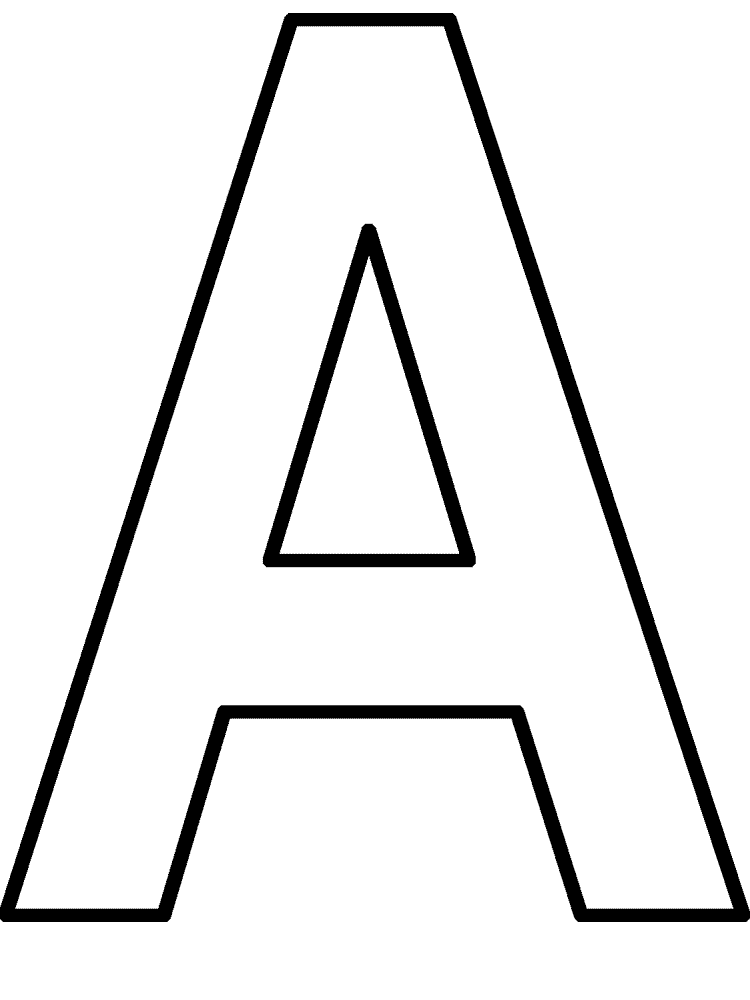 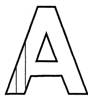 2.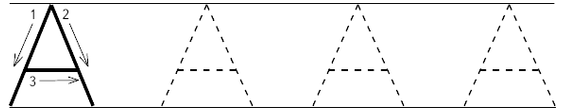 ________________________________________________________________________________________________________________________________________________________________________________________________________________3.Найди букву и подчеркни.А О У А О У А А У О А О О А А А О У У О А А О А У А О А У А О У А О У А О АБуква О.1.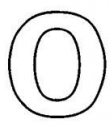 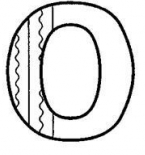 2.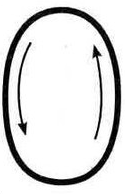 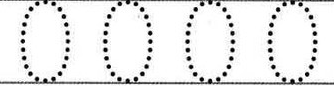 ________________________________________________________________________________________________________________________________________________________________________________________________________________________3.Найди букву и подчеркни.А О У А О У А А У О А О О А А А О У У О А А О А У А О А У А О У А О У А О АБуква У.1.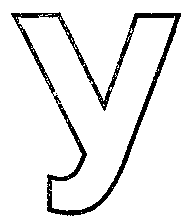 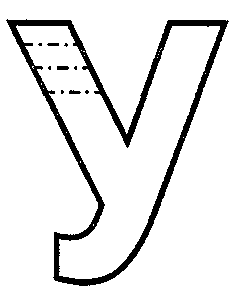 2.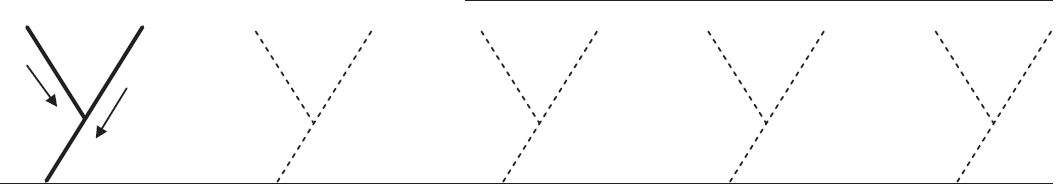 ____________________________________________________________________________________________________________________________________________________________________________________________________________________________________________3.Найди букву и подчеркни.А О У А О У А А У О А О О А А А О У У О А А О А У А О А У А О У А О У А О АБуква И.1.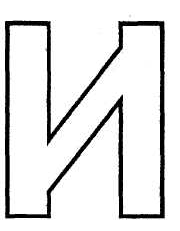 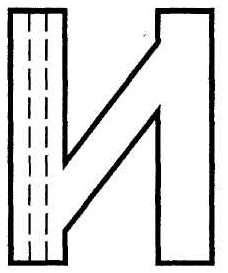 2. 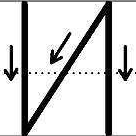 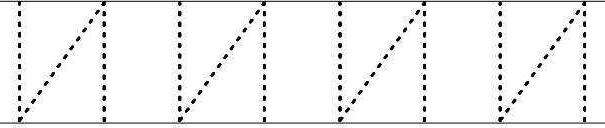 ____________________________________________________________________________________________________________________________________________________________________________________________________________________________________________3.Найди букву и подчеркни.И А О И У И О А О И И У А И О У И О У А А И О У И О А У О И У И О А И У Буква Ы.1.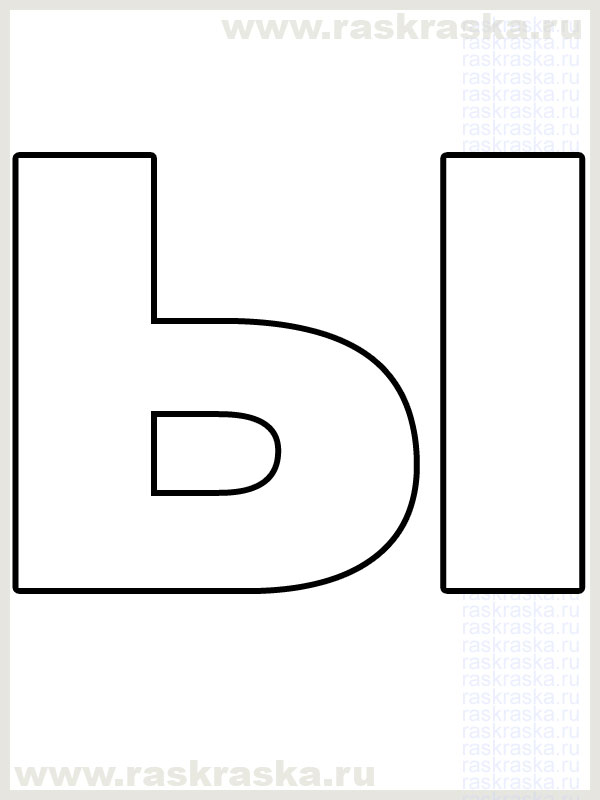 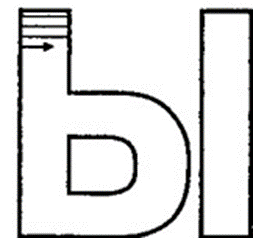 2.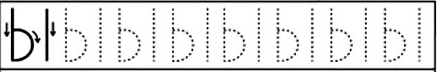 ________________________________________________________________________________________________________________________________________________________________________________________________________________________3.Найди букву и подчеркни.Ы И А О Ы У И Ы  Ы О У А Ы О У А Ы У И Ы О Ы А Ы У А Ы О А У А Ы У О Буква Э.1.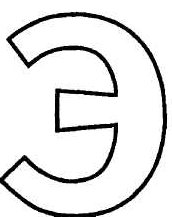 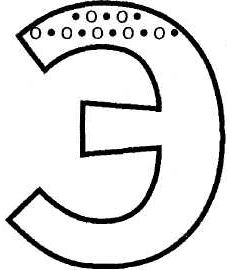 2.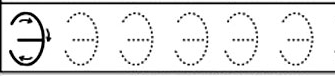 ________________________________________________________________________________________________________________________________________________________________________________________________________________3.Найди букву и подчеркни.Э Ы И А О Ы Э А О Э И А Э И О Э Э  О А У Э И А Э У И О Э Ы А О Э А И У Э Буквы А,О,У, И,Ы 1. 2. ____________________________________________________________________________________________________________________________________________________________________________________________________________________________________________________________________________________________________________________________________________________________________________________________________________________________________________________________________________________________________________________________________________________________________________________________________Уважаемые родители!Заполнение данной анкеты поможет в определении верных направлений коррекционной работы с Вашим ребёнком.1. Анкетные данныеФамилия, имя ребёнка_____________________________________________________Дата рождения_______________________________Сведения о родителях:Мать (Ф.И.О., возраст на момент родов)_______________________________________________________________________________________________________________________________________________Отец (Ф.И.О. возраст)_________________________________________________________________________________________________________________________________2. АнамнезНаличие речевых проблем у родителей ( до рождения ребенка).____________________________________________________________________________________________________________________________________________________________________________________От которой по счёту беременности ребёнок_______________________________________________Характер протекания беременности (токсикозы, инфекции, травмы, хронические заболевания)_____________________________________________________________________________________________________________________________________________________________________________________Роды (досрочные, срочные, быстрые, стремительные, обезвоженные, затяжные)_______________________________________________________Когда закричал ребёнок____________________________________________Вскармливание ( если искусственное укажите причину)________________________________________________________3. Раннее психомоторное развитиеГолову держит с _________________Сидит с ________________________Ползает с _________________Стоит с _______________________________Ходит с ___________________Появление первых зубов_____________4. Перенесенные заболеванияДо года__________________________________________________________________________________________________________________________________________________________________________________________________________________________После года_____________________________________________________________________________________________________________________________________________________________________________________________________________________________Ушибы, травмы головы________________________________________________________________________________________________________________________________________________Наличие оперативного вмешательства_________________________________________________________________________________________________________________________________________5. Раннее речевое развитие (со слов родителей )Гуление__________ Лепет (4-8 мес.)____________________Первые слова (1 г)________Первые фразы (1,5-2 г)________________Прерывалось ли речевое развитие и по какой причине:_________________________________________________________________________________________________________________________________________________________________________________________________________________________Использование жестов______________________________________________________Отношение членов семьи к речевой проблеме ребенка:_________________________________________________________________________________________________________________________________________________________________________________________Занятия с логопедом (посещались ли ранее, результат)_______________________________________________________________________________________________________________________________________________________________________________________________________________________Лечение у специалистов:____________________________________________________________________________________________________________________________________________________________________________________________________________________СПАСИБО!Список используемой литературы.Йощенко В.О. “Сборник примерных форм документов и методических материалов для организации логопедической работы в ДОУ”Поваляева М.А. “Справочник логопеда”Степанова О.А. “Организация логопедичсекой работы в дошкольном образовательном учреждении”Волкова И.И., Волков О.Г. “Рекомендации родителям для домашних занятий с детьми”Н.С. Жукова, Е.М. Мастюкова, Т.Б. Феличеева “Логопедия. Основы теории и практики. Система логопедического воздействия”